LUPUS 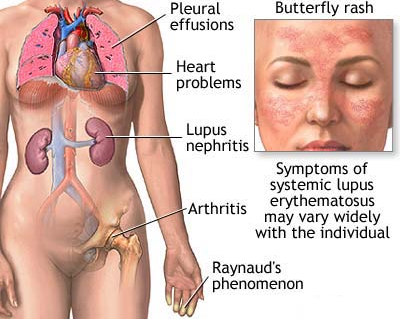 What is Lupus?It is a chronic inflammatory disease related to an autoimmune status of the body where the body’s own immune mechanism attacks itself.  This leads to inflammation and damage to various body tissues.  Lupus can affect many parts of the body, including the joints, skin, kidneys, heart, lungs, blood vessels, and brain.   Types of Lupus:  “Lupus” is used as a broad term, … there are several kinds:Systemic Lupus Erythematosus (SLE) – affects the organs and joints of the bodyCutaneous & Discoid Lupus Erythematosus – skin disease where a rash  or plaques appear on the skinsun can cause the rash to flare uplesions are a small, soft, yellowish group of lumps appearing on the skinwhen these lumps disappear they often leave scarsDrug-induced Lupus -  caused by specific medications (such as Hydralazine, Carbamazepine, Phenytoin, Sulphonamides, Minocycline, etc.)Neonatal Lupus – a rare form of lupus affecting new born babies of women with SLE or other immune disorders (babies can be born with a skin rash, liver abnormalities, low blood counts, and serious heart defects).Causes:Drugs (an example is acne medication often given to teenagers …. Minocin/ Minocycline) Stress / Fatigue Viral infections ImmunizationsSynthetic hormones (birth control pill, hormone replacement therapy)Trauma in childbirthInfectionsSymptoms of Lupus:Although people with lupus may have many different symptoms, some of the most common ones include extreme fatigue, painful or swollen joints (feels like arthritis), unexplained fever, skin rashes, and kidney problems.  Lupus is characterized by periods of illness (called flares), and periods of wellness (called remission).  It … often starts like arthritis – swelling & pain in fingers & other jointsaffects the brain, kidneys & heartthe central nervous system becomes involved & causes seizure, amnesia, psychoses & deep depressionloss of hairblood clots, low white blood cells or low plateletsmiscarriages in some patientssores in the mouth or nose chest pain (when deep breathing), heartburn, abdominal pain, poor circulation to fingers & toeslong-term lupus can cause: accelerated atherosclerosis (clogging of the arteries), which leads to heart diseasekidney disease which can progress to renal failure and require dialysis Diagnosis of Lupus:Usually a least 4 of these 8 symptoms are present before a diagnosis is made:Abnormal cells in the urine.Arthritis like symptomButterfly rash on the cheeksSun SensitivityMouth soresSeizure or psychosisLow white blood cell count, low platelet count, or hymolytic anemiaA specific antibody found in 50% of lupus sufferers or lupus erythematosusConventional Medical Treatment:Nonsteroidal anti-inflammatory drugs (NSAIDS) such as ibuprofen (Montrin, Advil) and naproxen (Naprosyn)Anti-Malarial medications such as hydroxychloroquine (Plaquenil)PrednisoneOther immunosuppressive drugs such as azathioprine (Imuran), cyclophosphamide (Cytoxan), and cyclosporine (Neoral, Sandimmune), and mycophenolate mofetil (CellCept), methotrexate All drugs have side effects.  Most immunosuppressie medications may cause significant side effects such as increased risk of infections, nausea, vomiting, hair loss, diarrhea, high blood pressure and osteoporosis.  Helpful, Natural Support for LupusEat from the “Healthy Body” Diet (50% raw) It is IMPERATIVE to address allergies.  An Elisa Allergy Test is best (call Martha Willmore at 905-871-4281)Avoid caffeine, alfalfa “sprouts”, etc.  – they are TOO stimulatoryAvoid white sugar, white flour, red meat.Avoid “female” foods such as eggs, milk, female chicken, etc. due to higher levels of estrogenEnsure proper bowel elimination with adequate water & fibre … (use Herb Lax)Suggested supplements:Raw Soy Protein or Shaklee 180-  assists in cellular protectionVIVIX – to help repair & protect the DNA & clear out cellular sludgeVitalizer – feeds, calms, and helps balance the body chemistryVitamin D3 – must be optimized to optimal level (it is very anti-inflammatoryEssential Fatty Acids (Omega 3 and Omega 6 oils) – are very anti-inflammatory … optimal levels are required to overcome inflammationAlfalfa Leaf tablets -  anti-inflammatory & blood purifier … and it supports the kidneys that are always challenged by the disease (no alfalfa sprouts)Zinc - promotes cellular repairNutriFeron – increases natural interferon to BALANCE the immune system (some LUPUS sufferers do very well with NutriFeron.Detoxify the body: DTX to detoxify the liverOptiflora Part 1 & 2 – ESSENTIAL for the immune system, intestinal health & absorption of nutrients (the Optiflora capsule is in the Vitalizer strip)baking soda bathsGet adequate restReduce the “toxin-load” on your immune system – avoid cleaners and personal care products that contain toxinsGet a Hair Analysis done to determine if heavy metals are a root cause.  Call Martha Willmore at 905-871-4281.Healthy Body DietChoose Foods from this ListFowl with skin removedOcean Fish….at least three times a weekLow-fat dairy products (yogurt, cottage cheese)All the veggies you wantLots of fruitLegumes - beans, lentils, peas, etc.Whole grain products - pasta, cereal, etc.RAW nuts & seedsCold-pressed vegetable oils ONLYAlways choose foods made with whole, natural ingredients whenever possibleUse stevia, honey, molasses, pure maple syrup or fructose when a sweetener is neededDrink a minimum of 8 glasses of water per day (purified water only)Reduce/EliminateRed meat…limit to once a week if eaten at allProcessed meat of any kindOrgan meats … liver, kidney, brains, and suchSkin of fowlFried foodsHigh-fat dairy productsROASTED nuts and seedsAll heat pressed vegetable oilsAlcohol, coffee, and black teaWhite flourHeavily processed foodsPre-salted prepared foodsNon-prescription, street drugs, or self-medicationsSoft drinks/ phosphate seltzers/ mineral waterLimit salt intakeNotes:50% of your diet should be RAWProvide variety in your food choicesEat food as close to nature as possible (unprocessed and unrefined)Consume ADEQUATE protein on a daily basisAvoid foods you are allergic to